Załącznik Nr 1 FORMULARZopinii do projektu Programu Współpracy Powiatu Radomskiego z organizacjami pozarządowymi 
 i innymi podmiotami wymienionymi w art. 3 ust.3 ustawy na 2019 rok..   …..……………………………………………………………………………………………………nazwa podmiotu proponującego zmiany w projekcie Programu Współpracy (...) na 2019 r.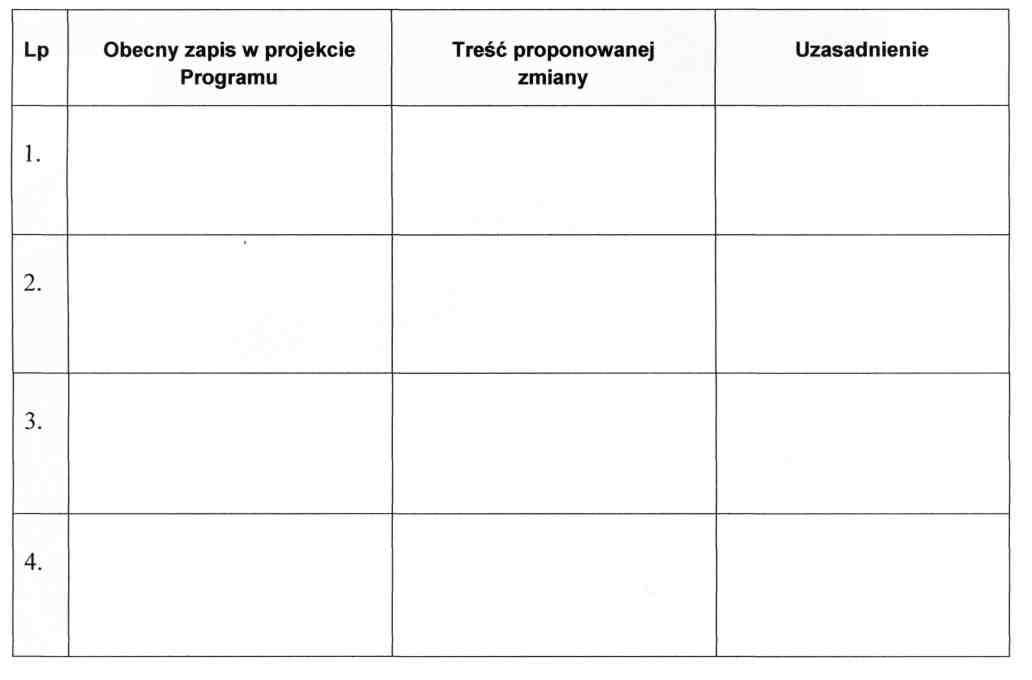 ……………………………………………………imię i nazwisko osoby reprezentującej podmiot Uwaga: Wzór formularza jest dostępny na stronie internetowe j www.radompowiat.pl w zakładce „Organizacje  pozarządowe"